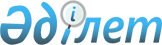 Тегін медициналық көмектің кепілдік берілген көлемін көрсетуге арналған дәрілік заттардың 2015 жылға арналған шекті бағаларын бекіту туралыҚазақстан Республикасы Денсаулық сақтау және әлеуметтік даму министрінің 2015 жылғы 30 маусымдағы № 543 бұйрығы. Қазақстан Республикасының Әділет министрлігінде 2015 жылы 15 шілдеде № 11673 тіркелді

      «Халық денсаулығы және денсаулық сақтау жүйесі туралы» Қазақстан Республикасының 2009 жылғы 18 қыркүйектегі Кодексінің 76-бабының 2-тармағына сәйкес БҰЙЫРАМЫН:



      1. Қоса беріліп отырған Тегін медициналық көмектің кепілдік берілген көлемін көрсетуге үшін арналған дәрілік заттардың 2015 жылға арналған шекті бағалары бекітілсін.



      2. Қазақстан Республикасы Денсаулық сақтау және әлеуметтік даму министрлігінің Медициналық және фармацевтикалық қызметті бақылау комитеті заңнамада белгіленген тәртіпте:



      1) осы бұйрықты Қазақстан Республикасы Әділет министрлігінде мемлекеттік тіркеуді;



      2) осы бұйрықты мемлекеттік тіркегеннен кейін күнтізбелік он күннің ішінде осы бұйрықты мерзімдік баспасөз басылымдарында және «Әділет» ақпараттық-құқықтық жүйесінде ресми жариялануға жіберуді;



      3) осы бұйрықты Қазақстан Республикасы Денсаулық сақтау және әлеуметтік даму министрлігінің интернет-ресурсында орналастыруды;



      4) осы бұйрық Қазақстан Республикасы Әділет министрлігінде мемлекеттік тіркелгеннен кейін он жұмыс күні ішінде Қазақстан Республикасы Денсаулық сақтау және әлеуметтік даму министрлігінің Заң қызметі департаментіне осы тармақтың 1), 2) және 3) тармақшаларымен көзделген іс-шаралардың орындалуы туралы мәліметтерді ұсынуды қамтамасыз етсін.



      3. Осы бұйрықтың орындалуын бақылау Қазақстан Республикасының Денсаулық сақтау және әлеуметтік даму вице-министрі А.В. Цойға жүктелсін.



      4. Осы бұйрық оны алғашқы ресми жариялаған күнінен кейін қолданысқа енгізіледі.      Қазақстан Республикасының

      Денсаулық сақтау және

      әлеуметтік даму министрі                          Т. Дүйсенова

Қазақстан Республикасы 

Денсаулық сақтау және әлеуметтік

даму министрінің бұйрығымен

бекітілген        

2015 жыл 30 маусымдағы  

№ 543            

2015 жылға арналған тегін медициналық көмектің кепілдік

берілген көлемін көрсету үшін тағайындалған дәрілік заттарға

арналған шекті бағалар
					© 2012. Қазақстан Республикасы Әділет министрлігінің «Қазақстан Республикасының Заңнама және құқықтық ақпарат институты» ШЖҚ РМК
				№Дәрілік заттың атауы

(халықаралық патенттелмеген атауы немесе құрамы)***Мөлшерлемесі, концентрациясы және дәрілік нысаны көрсетілген препараттың сипаттамасы Өлшем бірлігіШекті баға(теңге)1Азитромицинауыз арқылы қолданылатын суспензия дайындауға арналған ұнтақ 100мг/5мл 20млқұты1 116,202Азитромицинауыз арқылы қолданылатын суспензия дайындауға арналған ұнтақ 200мг/5мл 30 млқұты1 415,583Азитромицин37,5мл көлемі үшін ауыз арқылы қолданылатын суспензия дайындауға арналған ұнтақ 200мг/5млқұты2 374,924Азитромицинауыз арқылы қолданылатын суспензия дайындауға арналған ұнтақ, түйіршік 200мг/5мл 15 млқұты1 266,515Акарбозатаблетка 100мгтаблетка67,146Акарбозатаблетка 50мгтаблетка29,577Алендроновая кислотатаблетка 70мгтаблетка569,828Алпразоламтаблетка 0,25мгтаблетка14,469Алпразоламтаблетка 1мгтаблетка35,6710Альбендазолтаблетка 400мгтаблетка872,5911Адамның альбумині, каприл қышқылы натрийі, натрий хлориді, инъекцияға арналған сукүре тамыр ішіне енгізуге арналған ерітінді 5% 200млқұты6 566,4112Альверина цитрат, симетиконкапсула капсула59,2913льфа-бромизовалериан қышқылы; сұйық валидол, фенобарбитал; натрий гидро тотығыауыз арқылы қолдануға арналған тамшыдәрі 25млқұты68,1814Алюминий гидроксиді, магний гидроксиді, симетикон, деглицирризирленген лакрицаішуге арналған суспензия 180млқұты295,7015Амброксолерітінді 7,5мг/мл 40млқұты262,1616Амброксол100 мл көлемі үшін ішуге және ингаляцияға арналған ерітінді 15мг/2мл құты918,8217Амброксол100 мл көлемі үшін ішуге және ингаляцияға арналған ерітінді 7,5мг/мл құты393,2418Амброксол100 мл көлемі үшін шәрбәт 15мг/5млқұты420,0819Амброксол100 мл көлемі үшін шәрбәт 30мг/5млқұты488,1220Амброксол150 мл көлемі үшін шәрбәт 30мг/5мл, для құты523,0821Амброксолтаблетка 30мгтаблетка12,1422Аминофиллинкүре тамыр ішіне енгізуге арналған ерітінді 2,4% 10мл құты14,7323Аминофиллинтаблетка 150мгтаблетка1,4124Амлодипин, лизиноприлтаблетка 5мг/5 мгтаблетка39,6425Аммиакерітінді 10% 40млқұты38,5726Аммиаксыртқа қолдануға арналған ерітінді 10% 10мл 20,0127Аммиаксыртқа қолдануға арналған ерітінді 10% 20млқұты30,4828Аммиаксұйықтық 60мл құты31,9729Амоксицикллин - клавулан қышқылыүлдір қабықшамен қапталған таблетка 375мгтаблетка105,0830Амоксицикллин - клавулан қышқылыүлдір қабықшамен қапталған таблетка 1000мгтаблетка185,7131Амоксицикллин - клавулан қышқылыдиспергирленген таблетка 500мг+125мгтаблетка142,2432Амоксициллинтаблетка 1000мгтаблетка72,2433Амоксициллинтаблетка 125мгтаблетка21,8834Амоксициллинкапсула 250мгкапсула7,7535Амоксициллинтаблетка 250мгтаблетка8,4336Амоксициллиндиспергирленген таблетка 250 мгтаблетка46,1737Амоксициллиндиспергирленген таблетка 500 мгтаблетка19,2538Амоксициллин +клавулан қышқылыкүре тамыр ішіне және бұлшықет ішіне енгізу үшін ерітінді дайындауға арналған ұнтақ 1000 мг+500 мгқұты196,4539Натрий амоксициллині, калий клавуланатыинъекциялық ерітінді дайындауға арналған ұнтақ 1200мгқұты508,5240Натрий амоксициллині, калий клавуланаты70мл көлемі үшін ішуге арналған суспензия дайындауға арналған ұнтақ 200мг/28,5мг/5мл құты906,7541Амоксициллин, сульбактамкүре тамыр ішіне және бұлшықет ішіне енгізу үшін ерітінді дайындауға арналған ұнтақ 1000 мг+500 мгқұты998,1742Д -қарсы адамның иммуноглобулинібұлшықет ішілік иньекцияға арналған ерітінді 625МЕ/мл 2мл22 555,6143Артикаин гидрохлориді, эпинефрин гидрохлоридіиньекцияға арналған картридждердегі ерітінді 1:100000 1,7млкартридж1,2944Аскорбин қышқылыинъекцияға арналған ерітінді 5% 1млампула8,6645Аскорбин қышқылы, рутинтаблетка таблетка1,8146Атенололтаблетка 25мгтаблетка7,5347Атенололтаблетка 50мгтаблетка9,4348Атенололтаблетка 100мгтаблетка9,4349Атенолол + хлорталидонүлдір қабықшамен қапталған таблетка 50мг/12,5таблетка15,4450Атенолол + хлорталидонүлдір қабықшамен қапталған таблетка 100мг/25таблетка19,3151Аторвастатинтаблетка 40мгтаблетка38,6152Аторвастатинтаблетка 20мгтаблетка70,4553Атропин5мл көлемі үшін көзге арналған тамшыдәрілер 10мг/мл құты105,1154Ацетилсалицил қышқылытаблетка 75мгтаблетка6,4455Ацетилсалицил қышқылытаблетка 150мгтаблетка7,7256Ацетилсалицил қышқылытаблетка 300мгтаблетка33,3757Ацетилсалицил қышқылытаблетка 50мгтаблетка3,2258Ацетилсалицил қышқылықабықшамен қапталған таблетка 50 мгтаблетка3,2259Ацетилсалицил қышқылықабықшамен қапталған таблетка 75мгтаблетка4,9960Ацетилсалицил қышқылықабықшамен қапталған таблетка 150 мгтаблетка5,7161Ацетилсалицил қышқылықабықшамен қапталған таблетка 3050 мгтаблетка29,7762Ацетилцистеинішуге арналған ерітінді дайындауға арналған ұнтақ 3 гқұты26,6863Ацетилцистеинтүйіршік 100мгқұты37,2564Ацетилцистеинтүйіршік 200мгқұты38,5265Ацетилцистеинішуге арналған ерітінді дайындауға арналған көпіретін таблетка 600мгтаблетка105,7766Ацетилцистеинішуге арналған ерітінді дайындауға арналған көпіретін таблетка 200мгтаблетка31,2167Ацикловирсыртқа қолдануға арналған крем 5 % 5,0сықпа108,3468Ацикловирсыртқа қолдануға арналған крем 5 % 5,0сықпа440,2369Ацикловирсыртқа қолдануға арналған жақпа май 2,5 % 5,0гсықпа411,0370Ацикловиркөзге арналған жақпа май 30мг/г 4,5гсықпа1 521,4671Ацикловирсыртқа қолдануға арналған жақпа май 2,5 % 15,0сықпа511,6272Ацикловирсыртқа қолдануға арналған жақпа май 5 % 10,0сықпа154,4473Баклофентаблетка 10мгтаблетка10,0474Баклофентаблетка 25мгтаблетка17,9375Беклометазонмөлшерланған спрей 50мкг/мөлшер 200 мөлшерқұты1 036,8176Белладонна сірнесі, ксероформ, цинк сульфаты, глицеролректальды суппозиторийшам17,6877Бендазолиньекцияға арналған ерітінді 1% 1млампула8,0278Бендазолтаблетка 20мгтаблетка1,8779Бензатинбензилпенициллининъекция үшін ерітінді дайындауға арналған ұнтақ 2400000IUқұты498,4780Бензилбензоатжақпа май 20% 25гсықпа92,0381Бензилбензоатсыртқа қолдануға арналған жақпа май 20% 30гсықпа145,4382Бензилбензоатсыртқа қолдануға арналған эмульсия 20% 100гқұты214,9383Бензилбензоатсыртқа қолдануға арналған эмульсия 20% 50гқұты101,3084Бензобарбиталтаблетка 100 мгтаблетка14,0085Бетагистинтаблетка 8мгтаблетка29,6786Бетагистинтаблетка 16 мгтаблетка54,1487Бетагистинтаблетка 24 мгтаблетка64,5988Бетаксололкөзге арналған тамшыдәрілер 0,5% 5млқұты552,2789Бетаметазон, гентамицинкрем 0,1% 30г сықпа580,2890Бетаметазон, гентамицинсыртқа қолдануға арналған крем 15гсықпа396,6391Бетаметазон, гентамицинжақпа май 0,1% 30гсықпа973,0492Бетаметазон, гентамицинсыртқа қолдануға арналған жақпа май 15гсықпа463,8193Бетаметазон, салицил қышқылыжақпа май 15гсықпа539,5194Бетаметазона дипропионат + кальципотриола моногидратсыртқа қолдануға арналған жақпа май 30 гсықпа6 857,2195Бисакодилректальды суппозиторий 10мгшам15,4496Бисакодилтаблетка 5мгтаблетка3,7397Тірі бифидумбактерияларішуге және жергілікті қолдану үшін ерітінді дайындауға арналған лиофилизат 5 мөлшерқұты36,2098Бифоназолкрем 1% 15г сықпа1 687,7999Бозентантаблетка 125 мгтаблетка14 415,22100Бриллиант жасылыспирт ерітіндісі 1% 10млқұты14,16101Бриллиант жасылыспирт ерітіндісі 1% 20млқұты37,32102Бриллиант жасылы, этил спиртіерітінді, 15мл құты20,85103Бриллиант жасылы, этил спиртіерітінді, 30мл құты37,32104Бринзоламидкөзге арналған тамшыдәрілер (суспензия) 1% 5млқұты2 253,54105Бромгексинтаблетка 8мгтаблетка1,44106Бромгексиншәрбәт 120мл құты104,86107Будесонид, формотерола фумарат дигидратингаляцияға арналған мөлшерленген ұнтақ 160/4,5мкг/мөлшер 120мөлшерқұты14 645,58108Будесонид, формотерола фумарат дигидратингаляцияға арналған мөлшерленген ұнтақ 160/4,5мкг/мөлшер 60мөлшерқұты7 232,23109Будесонид, формотеролафумаратдигидратингаляцияға арналған мөлшерланған ұнтақ 80/4,5мкг/мөлшер 120доз құты11 158,53110Будесонид, формотеролафумаратдигидратингаляцияға арналған мөлшерланған ұнтақ 80/4,5мкг/мөлшер 60 мөлшерқұты5 871,46111Вазелинсыртқа қолдануға арналған жақпа май 25гсықпа36,00112Вазелин майысыртқа қолдануға арналған шыны сауыттардағы май 25гсықпа44,23113Гонокок вакцинасыбұлшық ет ішіне енгізуге арналған суспензия 1млампула30,95114Валганцикловиртаблетка 450мгтаблетка5 489,90115Валсартантаблетка 160мгтаблетка98,82116Валсартантаблетка 80мгтаблетка65,36117Валсартан+Амлодипинүлдір қабықшамен қапталған таблетка 10мг/160мгтаблетка201,10118Валсартан+Амлодипинүлдір қабықшамен қапталған таблетка 5мг/160мгтаблетка230,85119Валсартан+Гидрохлортиазидқабықшамен қапталған таблетка 80мг/12,5мгтаблетка44,13120Валсартан+Гидрохлортиазидүлдір қабықшамен қапталған таблетка 160мг/12,5мг таблетка38,61121Валсартан+Гидрохлортиазидүлдір қабықшамен қапталған таблетка 160мг/25мг таблетка51,48122Вальпрой қышқылыішуге арналған тамшыдәрілер 300мг/мл 100млқұты1 245,11123Варденафилтаблетка 20мгтаблетка2 139,64124Варфаринтаблетка 2,5мгтаблетка7,72125Варфаринтаблетка 3мгтаблетка11,21126Варфаринтаблетка 5мгтаблетка13,20127Верапамил гидрохлоридіұзақ әсер ететін капсула 180 мгкапсула56,92128Верапамил гидрохлоридіұзақ әсер ететін капсула 240 мгтаблетка84,27129Инъекцияға арналған суиньекцияға арналған ерітінді 5млампула17,32130Теңіз суы,тазартылған сумұрынға арналған тамшыдәрі (балалар үшін) 10млқұты465,44131Теңіз суы,тазартылған сумөлшерланған мұрынға арналған спрей 30млқұты879,66132Сутек тотығыерітінді 3% 25мл құты18,43133Сутек тотығыерітінді 3% 40мл құты20,88134Сутек тотығыерітінді 30мл құты24,57135Сутек тотығыерітінді 50мл құты22,48136Сутек тотығыерітінді 90мл құты36,24137Сутек пероксидісыртқа қолдануға арналған спрей 3% 100мл құты58,97138Сутек пероксидісыртқа қолдануға арналған спрей 3% 200мл құты107,71139Габапентинкапсула, 300мгкапсула70,40140Гадодиамидкүре тамыр ішіне енгізуге арналған ерітінді 0,5 ммоль/л ампула12 549,25141Галоперидолтаблетка, 1,5мгтаблетка4,04142Гентамицинкөзге арналған тамшыдәрі, ерітінді3мг/мл, 5мл құты291,40143Гентамицининьекцияға арналған ерітінді 80мг/2мл, 2млАмпула11,84144Гепаринтубадағы гель 100000ЕД 50г сықпа349,88145Гепаринтубадағы гель 1000ЕД /г 30,0сықпа1 199,37146Гепарин, анестезин, бензил-никотинатсыртқа қолдануға арналған жақпа май 25г сықпа120,46147Гиалуронидазаинъекция үшін ерітінді дайындауға арналған лиофилизирленген ұнтақ 64ЕДқұты43,49148Гидрокортизонкөзге арналған жақпа май 0,5% 3г сықпа204,63149Гидрокортизонсыртқа қолдануға арналған жақпа май1% 10г сықпа100,36150Гидрокортизонинъекцияға арналған суспензия 2,5% 2мл ампула32,65151Гидрокортизон ацетаты, окситетрациклин гидрохлоридіжақпа май 10г сықпа110,38152Гидроксид алюминий, магний трисиликат, магний гидроксид, симетиконшайнайтын таблеткатаблетка13,38153Гидрохлортиазид, спиронолактонқабықшамен қапталған таблетка 25мг/25 мгтаблетка88,09154Гинкго Билоба30мл көлем үшін мөлшерлауға арналған мөлшерлі тамызығы бар ішуге арналған ерітінді 40мг/мл, құты1 626,01155Гинкго Билобатаблетка 40мгтаблетка33,71156Глибенкламидтаблетка 3,5мгтаблетка3,67157Гликлазидтаблетка 80мгтаблетка12,47158Гликлазид, метформин гидрохлоридітаблетка 80 мг/500 мгтаблетка12,87159Глимепиридтаблетка 1мгтаблетка22,74160Глимепиридтаблетка 2мгтаблетка36,04161Глимепиридтаблетка 3мгтаблетка54,31162Глимепиридтаблетка 4мгтаблетка66,67163Глицеролерітінді 25мл құты41,71164Глюкагонжиынтықта ерітіндісі бар иньекция үшін ерітінді дайындауға арналған лиофилизат (бір рет қолданылатын шприцтегі 1мл иньекцияға арналған суы бар) 1мгқұты7 323,65165Глютамин қышқылытаблетка 250мгтаблетка9,23166Грамицидин, фрамицетин сульфаты, дексаметазон метасульфобензоатыкөзге/құлаққа арналған тамшыдәрі 5млқұты279,42167Гемостатикалық сіңіп кететін губкаөлшемі 8мм*3ммдана3 957,53168Дабигатранаэтексилаткапсула 110 мгкапсула333,72169Дабигатранаэтексилаткапсула 75 мгкапсула333,72170Қайыңды қарамай, ксероформлинимент 30г сықпа109,58171Қарамай, ксероформ, аэросил, кастор майылинимент 40г сықпа122,47172Дезлоратадин120мл көлемі үшін шәрбәт 0,5мг/млқұты2 218,59173Дезлоратадин60мл көлемі үшін шәрбәт 0,5мг/млқұты1 436,56174Дезлоратадинтаблетка 5мгтаблетка106,06175Дезогестрелқабықшамен қапталған таблетка 0,075 мгтаблетка55,21176Дезогестрел, этинилэстрадиолтаблетка таблетка57,92177Декаметоксинтаблетка 0,0002гтаблетка1,74178Дексаметазонкөзге арналған тамшыдәрі (суспензия) 0,1% 5мл құты202,45179Дексаметазонкөзге арналған тамшыдәрі 0,1% 8мл құты126,50180Дексаметазонкөзге арналған тамшыдәрі 0,1% 10мл құты95,50181Дексаметазонофтальмологиялық зарарсыздандырылған жақпа май 0,1% сықпа590,28182Дексаметазон натрий фосфаты, неомицин сульфаты, полимиксин В-сульфатыкөзге арналған тамшыдәрі 5мл құты347,83183Дексаметазон натрий фосфаты, неомицин сульфаты, полимиксин Вкөзге арналған тамшыдәрі, суспензия 5мл құты181,35184Дексаметазон натрий фосфаты, неомицин сульфаты, полимиксин Вофтальмологиялық зарарсыздандырылған жақпа май 3,5г банка726,89185Дексаметазон, тобрамицинкөзге арналған жақпа май 0,3% 3,5г сықпа802,69186Декспантенолсыртқа қолдануға арналған аэрозоль 116г құты636,22187Декспантенолсыртқа қолдануға арналған аэрозоль 58г құты502,28188Декспантенолкөзге арналған гель 5% 10г сықпа1 483,81189Декспантенолкөзге арналған гель 5% 5г сықпа990,99190Декспантенолкрем 5% 30г сықпа727,16191Декспантенолсыртқа қолдануға арналған крем 100г сықпа1 343,18192Декспантенолсыртқа қолдануға арналған крем 35г сықпа756,47193Декстран 70, гидроксипропилметилцеллюлозакөзге арналған тамшыдәрі 15мл құты626,67194Декстрозаинфузияға арналған ерітінді 10% 100мл құты24,57195Декстрозаинфузияға арналған ерітінді 10% 200мл құты132,65196Декстрозаинфузияға арналған ерітінді 10% 250мл құты106,88197Декстрозаинфузияға арналған ерітінді 10% 400мл құты174,77198Декстрозаинфузияға арналған ерітінді 10% 500мл құты185,96199Декстрозаинфузияға арналған ерітінді 5% 100мл құты80,93200Декстрозаинфузияға арналған ерітінді 5% 200мл құты79,85201Декстрозаинфузияға арналған ерітінді 5% 250мл құты107,89202Декстрозаинфузияға арналған ерітінді 5% 400мл құты94,59203Декстрозаинфузияға арналған ерітінді 5% 500мл құты143,73204Демокситоцинтаблетка, 50МЕтаблетка68,30205Бұзау қанынан алынған депротеинизирленген, стандартталған гемодериватгель 20% 20г сықпа434,73206Бұзау қанынан алынған депротеинизирленген, стандартталған гемодериваткөзге арналған гель 5г сықпа903,34207Бұзау қанынан алынған депротеинизирленген, стандартталған гемодериваткрем 5% 20г сықпа341,48208Бұзау қанынан алынған депротеинизирленген, стандартталған гемодериват Жақпа май5% 20г сықпа302,59209Бұзау қанынан алынған депротеинизирленген, стандартталған гемодериват тіске арналған жабысқақ паста 5г сықпа1 164,83210Бұзау қанынан алынған депротеинизирленген, стандартталған гемодериват 2мл көлемі үшін инъекцияға арналған ерітінді 42,5мг/мл, ампула243,24211Бұзау қанынан алынған депротеинизирленген, стандартталған гемодериват инфузияға арналған ерітінді (натрий хлориді ерітіндісінде) 10% 250млқұты2 963,96212Бұзау қанынан алынған депротеинизирленген, стандартталған гемодериват инфузияға арналған ерітінді (натрий хлориді ерітіндісінде) 20% 250мл құты3 708,96213Бұзау қанынан алынған депротеинизирленген, стандартталған гемодериват 5 мл көлемі үшін инъекцияға арналған ерітінді 42,5мг/млампула520,54214Десмопрессинішуге арналған лиофилизат 60мкг құты223,51215Десмопрессинішуге арналған лиофилизат 120мкгқұты442,50216Десмопрессинішуге арналған лиофилизат 240мкгқұты1 164,63217Джозамицинқабықшамен қапталған таблетка 500мгтаблетка320,32218Диазепам2мл көлемі үшін бұлшықет пен күре тамыр ішіне қолдануға арналған ерітінді 5мг/млампула63,06219Диазепамтаблетка 5мгтаблетка5,41220Глюкозасы бар дианил ПД4перитонеальдық диализге арналған глюкозалы ерітінді 1,36%-контейнер 5000млконтейнер2 509,65221Глюкозасы бар дианил ПД4перитонеальдық диализге арналған глюкозалы ерітінді 2.27%-контейнер 5000млконтейнер2 509,65222Глюкозасы бар дианил ПД4перитонеальдық диализге арналған глюкозалы ерітінді 3,86%-контейнер 5000млконтейнер2 509,65223Глюкозасы бар дианил ПД4перитонеальдық диализге арналған глюкозалы ерітінді 1,36%-контейнер 2000млконтейнер1 737,45224Глюкозасы бар дианил ПД4перитонеальдық диализге арналған глюкозалы ерітінді 2.27%-контейнер 2000млконтейнер1 737,45225Глюкозасы бар дианил ПД4перитонеальдық диализге арналған глюкозалы ерітінді 3,86%-контейнер 2000млконтейнер1 737,45226Дибазол, папаверинтаблетка таблетка2,57227Дигидротахистерол**Ішуге арналған ерітінді 0,1% 10,0Ампула1 275,30228Диеногесттаблетка, 2 мгтаблетка415,44229Диклофенакгель 1% 40г сықпа267,71230Диклофенакгель 1% 20г сықпа133,85231Диклофенаксыртқа қолдануға арналған гель 1% 50г сықпа231,40232Диклофенаксыртқа қолдануға арналған гель 1% 30г сықпа87,52233Диклофенаккөзге арналған тамшыдәрі 0,1% 5мл құты129,60234Диклофенакректальді капсула 100мгкапсула152,72235Диклофенакжақпа май 1% 30г сықпа66,86236Диклофенаксыртқа қолдануға арналған жақпа май20мг/г 30г сықпа90,09237Диклофенакбұлшықет ішіне енгізуге арналған ерітінді 2,5% 3мл ампула24,48238Диклофенакректальды суппозиторий 100мгсвечи21,47239Диклофенакректальды суппозиторий 50мгсвечи27,93240Диклофенактаблетка, 50мгтаблетка13,38241Диклофенактаблетка/ұзақ әсер ететін капсула 100мгтаблетка/капсула21,92242Диэтиламмоний диклофенагы, метилсалицилат, ментол, зығыр майыгель 20г сықпа368,00243Диэтиламмоний диклофенагы, метилсалицилат, ментол, зығыр майысыртқа қолдануға арналған гель 30г сықпа396,72244Дилтиаземретард таблетка 90мгтаблетка34,75245Дилтиаземретард таблетка 180мгтаблетка41,07246Диметилсульфоксидсыртқа арналған сұйықтық 50мл құты163,39247Динапростерітінді 5мг/1мл ампула4 334,92248Динопростонинъекцияға арналған ерітінді 5мг/мл ампула782,00249Диоксидининъекцияға арналған ерітінді 1% 5мл ампула21,87250Диосминтаблетка 600мгтаблетка90,09251Дипиридамолтаблетка 25мгтаблетка9,01252Дисульфирамтаблетка 150мгтаблетка3,75253Дифенгидрамингель 20г сықпа938,86254Дифенгидраминтаблетка 50мгтаблетка2,19255Дифенгидрамин гидрохлоридіі, аммоний хлоридіі, натрий цитраты, ментолшәрбәт 100млқұты242,32256Дифенгидрамин гидрохлоридіі, аммоний хлоридішәрбәт 125мл құты394,14257Дифенгидрамин гидрохлоридіі, нафазолин нитраты немесе гидрохлоридімұрынға және көзге арналған тамшыдәрі 10мл құты144,14258Доксазозинтаблетка 2 мгтаблетка58,34259Доксазозинтаблетка 4мгтаблетка119,65260Доксиламинтаблетка 15мгтаблетка21,04261Донепезилқабықшамен қапталған таблетка 10 мгтаблетка125,01262Донепезилсуппозиторий 40мгсвечи19,95263Добутамин**инъекцияға арналған ерітінді 250 мг /50,0 млампула5 174,44264Темір (III) гидроксиді-полимальтозды кешен100мл көлемі үшін 50мг/5мл шәрбәтқұты214,23265Темір (III) гидроксиді-полимальтозды кешеншайнайтын таблетка 100мгтаблетка47,85266Темір III гидроксиді сахарозалық кешен5,0 мл көлемі үшін инъекцияға арналған ерітінді 20мг/мл құты1 779,42267Темір гидроксиді декстранды кешен2мл көлемі үшін инъекцияға арналған ерітінді 50мг/млампула2 367,05268Темір декстраны2мл көлемі үшін инъекцияға арналған ерітінді 50мг/млампула134,75269Темір протеинсукцинилатыішуге арналған ерітінді 800мг/15мл құты148,92270Темір сульфаты, D,L-серинтамшыдәрі 30мл құты446,18271Темір сульфаты, D,L-сериншәрбәт 100мл құты260,33272Темір сульфаты, серинкапсула капсула8,97273Темір фумараты, фолий қышқылыретард капсуласы 5 54,52 мгкапсула23,23274Темір фумараты, фолий қышқылы, цианокобаламин, аскорбин қышқылы, цинк сульфаты - капсулалар; аммоний темірінің цитраты, фолий қышқылы, цианокобаламин,200мл көлемі үшін эликсир 200мг/5млқұты440,50275Залеплонкапсула 10мгкапсула156,91276Зопиклонтаблетка 7,5мгтаблетка47,62277Зофеноприлтаблетка 30мгтаблетка95,08278Зофеноприлтаблетка 7,5мгтаблетка36,20279Ибандрон қышқылытаблетка 150мгтаблетка5 534,10280Ибупрофенсыртқа қолдануға арналған крем 100г сықпа1 104,99281Ибупрофенсыртқа қолдануға арналған крем 20г сықпа452,49282Ибупрофенсыртқа қолдануға арналған крем 50г сықпа591,94283Ибупрофен100г көлемі үшін ішуге арналған суспензия 100мг/5мл құты454,38284Ибупрофентаблетка 200мгтаблетка1,98285Ибупрофен, парацетамолқабықшамен қапталған таблетка таблетка1,67286Изоконазолкрем 1% 20г сықпа1 776,70287Изосорбид мононитратыретард капсула/таблетка 40мгкапсула/таблетка21,14288Изосорбид динитратыұзақ әсер ететін таблетка 60 мгтаблетка19,83289Имипрамининъекцияға арналған ерітінді 2мл 25мгқұты94,82290Адамның қалыпты иммуноглобулині 1,5мл ампулада бұлшықет ішілік иньекцияға арналған ерітінді,1мөлшерампула157,54291Адамның қалыпты иммуноглобулині [IgG+IgA+IgM]күре тамыр ішіне енгізуге арналған ерітінді 50 мг/мл- 10 млқұты23 231,92292Адамның қалыпты иммуноглобулині [IgG+IgA+IgM]күре тамыр ішіне енгізуге арналған ерітінді 50 мг/мл- 50 млқұты59 049,90293А гепатитіне қарсы инактивирленген вакцинаинъекцияға арналған құтыдағы суспензия 1мөлшер/1 млқұты5 217,04294Индакатеролингаляцияға арналған ұнтақ 150мкгқұты287,95295Индакатеролингаляцияға арналған ұнтақ 300мкгқұты287,95296Индипамидұзақ әсер ететін таблетка 1,5мгтаблетка32,15297Индометацинсыртқа қолдануға арналған жақпа май10% 40г сықпа177,59298Индометацинсуппозиторий 50мгсвечи23,15299Интерлейкин-2инъекция үшін ерітінді дайынауға арналған лиофилизирленген ұнтақ 250000МЕқұты3 760,06300Интерлейкин-2инъекция үшін ерітінді дайынауға арналған лиофилизирленген ұнтақ 500000МЕ (0,5мг) құты6 963,07301Интерферонмұрын ішіне қолдану үшін ерітінді дайындауға арналған лиофилизат 1000МЕқұты52,46302Интерферон - альфа 2a3МЕ инъекциялық ерітінді дайындауға арналған лиофилизирленген ұнтақ / шприц-сықпашприц-сықпа6 665,25303Интерферон - альфа 2b6МЕ инъекциялық ерітінді дайындауға арналған лиофилизирленген ұнтаққұты13 926,14304Интерферон - альфа 2b9МЕ инъекциялық ерітінді дайындауға арналған лиофилизирленген ұнтақ құты19 496,59305Интерферон - альфа 2bректальды суппозиторий 1000000МЕсвечи208,31306Интерферон - альфа 2bректальды суппозиторий 150000МЕсвечи113,35307Интерферон - альфа 2bректальды суппозиторий 3000000МЕсвечи389,95308Интерферон - альфа 2bректальды суппозиторий 500000МЕсвечи154,01309Интерферон - альфа 2ашприц-сықпадағы иньекцияға арналған ерітінді 4,5млнМЕ/0,5мл шприц-сықпа10 444,60310Қайта әрекет ететін адами интерферон альфа-2Мұрынға тамызатын тамшыдәрі 10000МЕ/мл 10мл құты1 335,25311Ипратропий бромидіингаляцияға арналған мөлшерленген аэрозоль 20мкг/мөлшер 200мөлшер (10мл) құты1 548,00312Ипратропий бромиді, фенотерол гидробромидіингаляцияға арналған мөлшерленген аэрозоль 200 мөлшер (10мл) құты2 247,10313Ирбесартан, гидрохлоротиазидтаблетка 300мг/12,5мг таблетка140,06314Ирбесартан, гидрохлоротиазидтаблетка 150мг/12,5мг таблетка90,41315Иринотеканинфузия үшін ерітінді дайындауға арналған концентрант 300 мг/15 мл құты67 092,17316Йогексолиньекцияға арналған ерітінді 300мг йода/мл 100мл құты13 262,42317Йогексолиньекцияға арналған ерітінді 300мг йода/мл 20мл құты1 936,41318Йодспирт ерітіндісі 5% 10мл құты33,08319Йодспирт ерітіндісі 5% 20мл құты47,07320Йодспирт ерітіндісі 5% 30мл құты83,54321Йод, калий йодиді, глицерин, суҚұтыдағы сұйықтық 25мл құты62,81322Йодиксанолерітінді 270мг/мл 100 млқұты13 667,62323Йодиксанол20мл көлемі үшін қан тамырларына енгізуге арналған ерітінді 270мг/млқұты3 726,83324Йодиксанол50 мл көлемі үшін иньекцияға арналған ерітінді 270мг йод/мл құты6 903,02325Каберголинтаблетка 0,5мгтаблетка1 624,04326Калий йодидітаблетка 100мкгтаблетка4,06327Калий йодидітаблетка 200мкгтаблетка5,65328Калий перманганатыұнтақ 5гқұты61,58329Калий цитратыұзақ әсер ететін таблетка 1080мгтаблетка64,52330Калий, магний аспарагинатыинъекцияға арналған ерітінді 20 млқұты97,49331Калий, магний аспарагинатыинъекцияға арналған ерітінді 5 млқұты64,52332Дәретқабылдағыш Құрғатылған бір құрамдық- /колостомдық дәрет қабылдағышжинақ369,72333Кальцитонин1мл көлемі үшін иньекцияға арналған ерітінді 100МЕ/млампула1 421,70334Камфораспирт ерітіндісі 10% 50мл құты52,98335Кандесартантаблетка 16мгтаблетка121,58336Кандесартантаблетка 4мгтаблетка37,54337Кандесартантаблетка 8мгтаблетка52,72338Каптоприлтаблетка 12,5мгтаблетка2,29339Каптоприлтаблетка 50мгтаблетка12,23340Каптоприл, гидрохлортиазидтаблетка 50мг/25мгтаблетка49,20341Карбамазепинбосап шығуы бақыланатын таблетка 400мгтаблетка27,22342Карбоцистеинкапсула 375мгкапсула19,71343Карбоцистеин120мл көлемі үшін 250мг/5мл шәрбәтқұты402,71344Карбоцистеинпедиатрлық шәрбәт 120мл құты356,69345Карведилолтаблетка 12,5мгтаблетка48,88346Кармустин**инфузия үшін ерітінді дайындауға арналған лиофилизат 100 мгқұты7 562,41347Кветиапинтаблетка 25 мгтаблетка258,26348Кетамин2мл көлемі үшін инъекцияға арналған ерітінді 50мг/млампула39,19349Кетоконазолкрем 2% 15г сықпа878,97350Кетоконазолкрем 2% 30г сықпа1 221,88351Кетоконазолвагиналдық суппозиторий 400мгсвечи188,29352Кетоконазолсусабын 2% 100мл құты1 222,39353Кетопрофенгель 2,5% 50г сықпа672,07354Кетопрофенсыртқа қолдануға арналған гель 2,5% 30г сықпа465,80355Кетопрофенкрем 5% 30г сықпа739,16356Кетопрофенсуппозиторийлер 100мгсвечи76,84357Кеторолакқабықшамен қапталған таблетка 10мгтаблетка4,18358Кеторолак1мл көлемі үшін бұлшықет ішілік иньекцияға арналған ерітінді 15мг/мл ампула64,22359Клозапинтаблетка 25 мгтаблетка7,85360Клозапинтаблетка 100 мгтаблетка22,17361Кломифентаблетка 50мгтаблетка320,15362Клоназепамтаблетка 2мгтаблетка23,35363Клонидинтаблетка 0,15мгтаблетка2,09364Клотримазолвагиналдық гель 2% 30г сықпа653,46365Клотримазолкрем 1% 20г сықпа312,74366Клотримазолсыртқа қолдануға арналған крем 1% 30г сықпа274,18367Клотримазолсыртқа қолдануға арналған ерітінді 1% 15мл құты123,59368Клотримазолвагиналдық суппозиторий 100мгсвечи16,09369Клотримазолвагиналдық таблетка 200мгтаблетка135,14370Кокарбоксилазаинъекция үшін ерітінді дайындауға арналған ұнтақ 50мгқұты97,37371Колекальциферол10мл көлемі үшін ішуге арналған май ерітіндісі 0,5мг/мл құты208,85372Колекальциферол10мл көлемі үшін ішуге арналған су ерітіндісі 0,5мг/мл құты490,17373магний гидрототығын, алюминий гидрототығын қамтитын аралас препараттаршайнайтын таблетка 500 мг таблетка17,08374Кемінде 19 амин қышқылы бар парентеральдық қоректендіруге арналған амин қышқылдарының жиынтығыинфузияға арналған ерітінді 250 млқұты2 208,85375Полимальтозасы бар темір (III) гидроксиді кешенішәрбәт 150мл құты478,98376Корведилолтаблетка 25 мг таблетка12,60377Коргликон1мл көлемі үшін иньекцияға арналған ерітінді 0,6мг/мл, ампула15,56378Ко-тримоксазолиньекцияға арналған ерітінді 480мг/5мл ампула237,61379Ко-тримоксазол100мл көлемі үшін суспензия 240мг/5млампула277,65380Ко-тримоксазолтаблетка 120мгтаблетка4,76381Ко-тримоксазолтаблетка 480мгтаблетка5,28382Ксилометазолинмұрынға арналған тамшыдәрі 0,1% 10мл құты150,98383Ксилометазолинмұрынға арналған тамшыдәрі 0,05% 10мл құты155,07384Кустодиол**1000,0 мл ерітінді (донорлық ағзаларды консервациялау перфузиясы)құты34 643,70385Лактулозаішуге арналған ерітінді 200 млқұты1 114,54386Лактулозаішуге арналған ерітінді 100мл құты355,56387Ламотриджиншайнайтын таблетка 5мгтаблетка29,74388Ламотриджиншайнайтын таблетка 25 мгтаблетка59,05389Ламотриджинтаблетка 200 мг таблетка297,45390Ланреотидалдын ала шприцтерге толтырылған инесі бар ұзақ босап шығатын иньекцияға арналған ерітінді 120 мгшприц-сықпа353 468,68391Ланреотидалдын ала шприцтерге толтырылған инесі бар ұзақ босап шығатын иньекцияға арналған ерітінді 90 мг шприц-сықпа454 864,41392Латанопросткөзге арналған тамшыдәрі 0,005% 2,5мл құты3 078,50393Леветирацетамтаблетка 250 мгтаблетка100,83394Леветирацетамтаблетка 500 мгтаблетка201,13395Леветирацетамтаблетка 1000 мгтаблетка300,51396Леводопа, карбидопатаблетка 250/25мг таблетка43,04397Левокарнитинішуге арналған сұйықтық 1г/10мл 10млқұты267,73398Левомицетин, сульфадиметоксин, метилурацил, тримекаинсыртқа қолдануға арналған жақпа май40г шприц-сықпа135,52399Левоноргестрел, этинилэстрадиолдраже драже54,26400Левоноргестрел, этинилэстрадиол, железа фумараттаблеткатаблетка16,24401Левотироксинтаблетка 100мкгтаблетка7,13402Левотироксинтаблетка 125мкгтаблетка7,68403Левотироксинтаблетка 25мкгтаблетка4,40404Левотироксинтаблетка 75мкгтаблетка5,73405Левотироксинтаблетка 150мкгтаблетка7,82406Левофлоксацин5мл көлемі үшін көзге арналған тамшыдәрі 5мг/мл құты183,01407Лейпрорелининъекция үшін ерітінді дайындауға арналған лиофилизат 7,5 мгқұты46 141,31408Лидокаининъекцияға арналған ерітінді 10% 2мл ампула10,91409Лизиноприлтаблетка 2,5мгтаблетка18,13410Лизиноприлтаблетка 5мгтаблетка4,53411Лизиноприл, амлодипинтаблетка 10мг/5мгтаблетка52,34412Лизиноприл, гидрохлоротиазидтаблетка 20мг/12,5мг таблетка7,40413Линкомицининъекцияға арналған ерітінді 30 % 1,0ампула16,96414Линкомицининъекцияға арналған ерітінді 300мг/мл, 2мл ампула17,04415Лиофилизирленген бактериялар5 мөлшерден құтыдағы лиофилизирленген ұнтаққұты29,55416Лиофилизированные бактериикапсула капсула21,42417Лозартантаблетка 25мгтаблетка27,39418Лозартан калия, гидрохлортиазидтаблетка 50мг/12,5 мгтаблетка22,11419Лоперамидтаблетка/капсула 2мгтаблетка/капсула7,08420Лоратадинмұрынға арналған гель 0,5% 15г сықпа375,22421Лоратадиншәрбәт 60мл құты520,54422Лоратадин100мл көлемі үшін 5мг/5мл шәрбәтқұты327,40423Магний гидроксиді, алюминий гидроксидіішуге арналған суспензия 15мл құты46,97424Магний гидроксиді, алюминий гидроксидішайнайтын таблеткатаблетка17,03425Магний сульфатыұнтақ 25г құты14,54426Магний сульфатыұнтақ 70г құты58,78427Шырғанақ майыішіне және сыртқа қолдануға арналған май 50мл құты107,86428Мебендазолтаблетка 100мгтаблетка84,30429Мелоксикамректальды суппозиторийлер 15мгсвечи138,34430Мельдоний10% 5мл инъекцияға арналған ерітіндіампула128,19431Мельдонийкапсула 500мгкапсула50,58432Мельдонийампулалардағы 0,5г/5мл инъекцияға арналған ерітіндіампула12,14433Менадионтаблетка 15мгтаблетка1,93434Менадиона натрий бисульфитинъекцияға арналған ерітінді 1% 1мл ампула14,67435Месалазинтаблетка 500мгтаблетка169,28436Месалазинқабықшамен қапталған таблетка 400мгтаблетка98,57437Месалазинішекте еритін үлдір қабықшамен қапталған таблетка 250 мг таблетка112,33438Месалазинсупопзиторийлер 1000 мгсвечи754,70439Месалазинұзақ әсерлі үлбірлі қабықшамен қапталған таблетка 500 мг таблетки182,26440Месна**10,0мл көлемі үшін иньекцияға арналған құтыдағы ерітінді 100 мг/млқұты836,55441Метамизол натрий5мл көлемі үшін иньекцияға арналған ерітінді 500мг/мл ампула79,15442Метамизол натрийтаблетка 500 мгтаблетка2,45443Метилдопатаблетка 250мгтаблетка19,09444Метилпреднизолонсыртқа қолдануға арналған эмульсия 0,1% 20г құты1 527,70445Метилурацилжақпа май 10% 15 гсықпа44,32446Метилурацилжергілікті қолдануға арналған жақпа май 10% 25г сықпа108,20447Метилурацилректалды суппозиторий 500мгсвечи15,32448Метоксиполиэтиленгли коль- эпоэтина бетакүре тамыр ішіне және тері асты инъекцияларына арналған ерітінді 100мкг/0,3млампула70 066,34449Метопрололтаблетка 50 мг таблетка16,05450Метронидазолвагиналдық гель 10мг/г 30г сықпа402,58451Метронидазолстоматологиялық гель 20г сықпа253,05452Метронидазолсыртқа қолдануға арналған крем 1% 25г сықпа551,77453Метронидазолвагиналдық таблетка 500мгтаблетка50,97454Метронидазол, фуразолидонтаблетка таблетка1,79455Метформинұзақ әсерлі қабықшамен қапталған таблетка 500 мгтаблетка18,65456Метформин, глибенкламидтаблетка 500 мг/2,5 мгтаблетка18,89457Метформин+глимепиридтаблетка, 2мг/500мгтаблетка55,66458Метформина гидрохлорид, глибенкламидтаблетка 500мг/5мг таблетка10,19459Миконазолгель оральный 2% 20г сықпа328,19460Миконазолвагиналдық капсула 400мгкапсула141,98461Миконазолсықпадағы крем 2% 20г сықпа313,54462Миконазолвагиналдық суппозиторий 100мгсвечи103,94463Микофенол қышқылы/микофенолат мофетилішекте еритін үлдір қабықшамен қапталған таблетка 180мг таблетка302,36464Микофенол қышқылы/микофенолат мофетилкапсула 250мгкапсула227,98465Моксифлоксацинкөзге арналған тамшыдәрі 0,5% 5мл капсула1 096,66466Мометазонсыртқа қолдануға арналған крем 0,1% 15г сықпа1 202,83467Мометазонсыртқа қолдануға арналған лосьон 0,1% 20 млқұты1 845,93468Мометазонсыртқа қолдануға арналған жақпа май0,1% 15г сықпа1 210,44469Натрий монтелукастытаблетка, соның ішінде шайнайтын, түйіршік 4 мгтаблетка/түйіршік100,39470Натрий монтелукастышайнайтын таблетка 5мгтаблетка157,86471Натрий монтелукастықабықшамен қапталған таблетка 10мгтаблетка122,32472Натрий монтелукастыпедиаторлық түйіршіктер 4мг түйіршік175,55473Морфинерітінді для инъекций 1% 1мл ампула61,43474Мофетиламикофенолаткапсула 250мгкапсула218,24475Мофетиламикофенолаттаблетка 500 мг таблетка1 064,62476Амин қышқылдарының жиынтығы, сорбитол, электролиттерКүре тамыр ішіне енгізуге арналған ерітінді 500мл құты1 844,20477Налидикс қышқылыкапсула 500 мгкапсула53,91478Тау жалбызы тұнбасысұйықтық 25мл құты34,76479натрий хлориді, натрий сірке қышқылыинфузияға арналған ерітінді 200мл құты169,39480натрий хлориді, натрий сірке қышқылыинфузияға арналған ерітінді 400мл құты199,51481Натрий азапентаценполисульфонаткөзге арналған тамшыдәрі 0,15% 15мл құты847,84482Натрий амидотризоатинъекцияға арналған ерітінді 60% 20мл құты519,70483Натрий оксибатинъекцияға арналған ерітінді 200мг/мл 10мл құты92,01484Натрий тиосульфатинъекцияға арналған ерітінді 30% 5мл құты37,05485Натрий хлоридіинфузияға арналған ерітінді 0,9% 100мл құты70,76486Натрий хлоридіинфузияға арналған ерітінді 0,9% 200мл құты115,75487Натрий хлоридіинфузияға арналған ерітінді 0,9% 250мл құты88,37488Натрий хлоридіинфузияға арналған ерітінді 0,9% 400мл құты147,19489Натрий хлоридіинфузияға арналған ерітінді 0,9% 500мл құты116,56490Натрий хлоридіспрей назальный 0,65% 30мл құты537,61491натрий хлориді, калий хлориді, натрий сірке қышқылыинфузияға арналған ерітінді 200мл құты138,42492натрий хлориді, калий хлориді, натрий сірке қышқылыинфузияға арналған ерітінді 400мл құты172,70493натрий хлориді, калий хлориді, натрий ацетатыинфузияға арналған ерітінді 200мл құты119,69494натрий хлориді, калий хлориді, натрий ацетатыинфузияға арналған ерітінді 400мл құты172,70495натрий хлориді, калий хлориді, натрий гидрокарбонатыинфузияға арналған ерітінді 400мл құты187,46496натрий хлориді, калий хлориді, натрий цитраты, сусыз глюкозамөлшерленген ұнтақ 27,9құты5,80497Нафазолинмұрынға арналған тамшыдәрі 0,1% 10мл құты49,40498Нафазолинмұрынға арналған тамшыдәрі 0,05% 10мл құты41,79499Нафазолинмұрынға арналған спрей 0,05% 10мл құты32,18500Нафазолинмұрынға арналған спрей 0,1% 10мл құты43,76501Нафазолинмұрынға тамызатын эмульсия тамшыдәрісі 0,1% 10мл құты192,45502Нафазолин гидрохлориді, дифенгидрамин гидрохлоридікөз бен мұрынға арналған тамшыдәрі 10мл құты177,09503Неомицин сульфаты, дексаметазонкөзге, мұрынға және құлаққа арналған тамшыдәрі 5мл құты181,62504Неомицин сульфаты, дексаметазон натрий фосфаты, полимиксин В сульфатқұлаққа арналған тамшыдәрі 5млқұты433,58505Неомицин сульфаты, нистатин, тернидазол, преднизолонвагиналды таблеткатаблетка167,77506Неомицин сульфаты, полимиксин Б сульфаты, нистатинвагиналды капсулакапсула152,77507Неомицин сульфаты, полимиксин сульфаты, дексаметазон, фенилэфринмұрынға арналған спрей 15мл құты736,63508Неостигмининъекцияға арналған ерітінді 0,05% 1мл Ампула9,56509Никетамидинъекцияға арналған ерітінді 25% 2мл ампула43,26510Нистатинжақпа май 100000ЕД/г 15г сықпа103,77511Нистатинвагиналдық суппозиторий 500000ЕДсвечи7,67512Нистатинвагиналдық суппозиторий 250000ЕДсвечи16,81513Нистатинтаблетка 500000ЕДтаблетка7,67514Нистатинқабықшамен қапталған таблетка 250000ЕДтаблетка3,46515Нитроглицеринтаблетка 0,5мгтаблетка1,89516Нитроксолинтаблетка 50мгтаблетка2,96517Нитрофурантоинтаблетка 100мгтаблетка1,95518Нитрофурантоинтаблетка 50мгтаблетка0,99519Нифедипинтаблетка 30мгтаблетка19,43520Нифедипинтаблетка 60мгтаблетка1,80521Нифедипинтаблетка 20мг таблетка6,37522Норэтистеронтаблетка 5мгтаблетка33,46523Норэпинефрин**4,0 көлемі үшін инъекцияға арналған ерітінді 20мг/мл ампула275,035241,1% амин қышқылдары бар нутринил ПД4құрамында аминоқышқылдары бар перитонеальдық диализге арналған ерітінді - контейнер 2000млқұты3 346,20525Оксазепамтаблетка 10мгтаблетка4,67526Оксибупрокаинкөзге арналған тамшыдәрі 0,4% 5мл құты389,96527Оксиконазолсыртқа қолдануға арналған крем 30г сықпа869,46528Оксиметазолинмұрынға арналған тамшыдәрі 0,01% 5мл құты132,68529Оксиметазолинмұрынға арналған тамшыдәрі 0,05% 10мл құты151,61530Оксиметазолинкапли назальные 0,025% 10мл құты259,97531Оксиметазолинмұрынға арналған спрей 0,025% 10мл құты261,03532Оксиметазолинмұрынға арналған спрей 0,01% 10мл құты241,63533Оксиметазолинмұрынға арналған спрей 0,05% 10мл құты371,81534Оксолинжақпа май 0,25% 10г сықпа96,53535Оланзапинтаблетка 5мгтаблетка659,93536Омепразолкапсула 40мгкапсула26,90537Ондансетронтаблетка 4 мгтаблетка63,71538Ондансетронтаблетка 8 мгтаблетка82,11539Офлоксацинкөзге арналған тамшыдәрі 3мг/мл, для объема 5мл құты926,64540Офлоксацинжақпа май глазная 3мг/г 3г сықпа911,83541Паливизумабинъекция үшін ерітінді дайындауға арналған ұнтақ 100 мгқұты373 942,53542Памидрон қышқылы10,0 мл көлемі үшін инфузия үшін ерітінді дайындауға арналған концентрат 3 мг/мл, құты34 427,25543Панкреатинішекте еритін қабықшадағы таблетка 3500 ЕДтаблетка3,17544Пантопразолинъекция үшін ерітінді дайындауға арналған ұнтақ 40мгқұты353,29545Папаверин гидрохлоридіректалды суппозиторий 20мгсвечи12,48546Папаверина гидрохлоридтаблетка 40мгтаблетка3,05547Парацетамолұнтақ 5гқұты85,59548Парацетамолректалды суппозиторий, 80мгсвечи16,99549Парацетамолректалды суппозиторий, 100мгсвечи13,67550Парацетамолректалды суппозиторий, 125мгсвечи16,09551Парацетамолректалды суппозиторий, 150мгсвечи17,95552Парацетамолректалды суппозиторий, 250мгсвечи13,51553Парацетамолректалды суппозиторий, 300мгсвечи28,41554Парацетамолтаблетка 200мгтаблетка0,85555Пегаспаргиназаерітінді для инъекций 3750 МЕ/5 млампула348 616,13556Пенициламин**таблетка 0,25 мгтаблетка107,43557Пентоксифиллинұзақ әсер ететін таблетка 400мгтаблетка15,60558Пентоксифиллинтаблетка 600 мгтаблетка29,59559Периндоприлтаблетка 5мгтаблетка58,58560Периндоприлтаблетка 8мгтаблетка51,02561Периндоприл+ индапамидтаблетка 2,5 мг/0,625мгтаблетка102,45562Периндоприл+ индапамидтаблетка 2 мг/0,625мгтаблетка37,07563Периндоприл+ индапамидтаблетка 5мг/1,25мгтаблетка117,89564Периндоприл+ индапамидтаблетка 4мг/1,25мгтаблетка52,38565Периндоприл+индапамидтаблетка 8мг/2,5 мг таблетка15,44566Перметринсыртқа қолдануға арналған гель для 0,5% 45г сықпа17,81567Перметринсыртқа қолдануға арналған ерітінді 0,5% 60мл құты562,56568Протамин**Инъекцияға арналған ерітінді 1% 5млампула770,99569Пефлоксацинтаблетка 400мгтаблетка85,80570Пилокарпинкөзге арналған тамшыдәрі 1% 10мл құты187,26571Пиперациллин, тазобактаминъекция үшін ерітінді дайындауға арналған ұнтақ 4,5гқұты3 234,03572Пирантелішуге арналған суспензия 250мг/5мл 15мл құты206,43573Пирантел15мл көлемі үшін ішуге арналған суспензия 125мг/2,5мл құты206,43574Пирантелтаблетка 250мгтаблетка72,07575Пирантелқабықшамен қапталған таблетка 125мгтаблетка66,29576Пирацетамкапсула/таблетка 400мгкапсула/таблетка4,50577Пирацетаминьекцияға арналған ерітінді 1г/5мл, 5млампула21,88578Пирацетамтаблетка 1200мгтаблетка21,88579Пирацетамтаблетка 800мгтаблетка14,16580Пирензепинбұлшықет ішіне немесе күре тамыр ішіне енгізуге арналған ерітінді 10мг/2мл құты39,38581Пирензепинтаблетка 25мгтаблетка12,23582Пиридостигмин бромидітаблетка 60мгтаблетка74,90583Повидонсыртқа қолдануға арналған ерітінді 250 млқұты380,95584Повидон-Йоджақпа май 20г сықпа579,15585Повидон-Йодвагиналды пессарийлер 200мгсықпа44,62586Повидон-Йодсыртқа қолдануға арналған зарарсыздандырғыш ерітінді 120мл құты223,09587Повидон-Йодсыртқа қолдануға арналған ерітінді 50мл құты167,90588Повидон-Йод, аллантоинспрей 30мл құты384,04589Неомицин сульфаты, дексаметазон натрий фосфаты, полимиксин В сульфатқұлаққа арналған тамшыдәрі 25мл құты1 478,41590Прегабалинкапсула 75мгкапсула245,05591Прегабалинкапсула 150мгкапсула53,49592Преднизолонжақпа май 0,5% 10г сықпа80,82593Преднизолонсыртқа қолдануға арналған жақпа май 0,5% 15,0сықпа121,24594Преднизолон1мл көлемі үшін бұлшықет пен күре тамыр ішіне енгізуге арналған ерітінді 25мг/мл ампула27,28595Ішуге арналған темір (II) препараттарытаблетка 320 мгтаблетка12,71596Темір препаратының басқа препараттармен қосындысыкапсулакапсула21,43597Прогестеронкапсула 100мгкапсула91,38598Прогестеронкапсула 200мгкапсула184,30599Прогестеронинъекцияға арналған майлы ерітінді 1% 1мл ампула51,99600Прогестеронинъекцияға арналған майлы ерітінді 2,5% 1мл ампула74,36601Прокаининъекцияға арналған ерітінді 0,5% по 10 млампула13,24602Проксиметакаинкөзге арналған тамшыдәрі 0,5% 15мл құты777,35603Прометазиндраже 25мгдраже20,50604Пропафенонқабықшамен қапталған таблетка 150мгтаблетка21,67605Пропафенонқабықшамен қапталған таблетка 300мгтаблетка26,54606Пропофол50мл көлемі үшін күре тамыр ішіне енгізуге арналған эмульсия 20мг/мл, құты209,78607Пропранололтаблетка 40мгтаблетка1,03608Пропранололтаблетка 10мгтаблетка0,81609Пэгфилграстимтері астына енгізуге арналған ерітінді 6 мг/0,6 млқұты297 354,85610Рабепразолтаблетка 10мгтаблетка251,61611Рамиприлтаблетка 2,5мгтаблетка21,88612Рамиприлкапсула 2,5мг капсула2,32613Рамиприлтаблетка 5мгтаблетка33,32614Рамиприлкапсула 5мг капсула21,40615Рамиприлтаблетка 10мгтаблетка41,90616Рамиприлкапсула 10мг капсула30,73617Ревитдраже драже0,91618Ретинолкапсулалардағы майлы ерітінді 100000МЕкапсула5,42619Римантадинтаблетка 50мгтаблетка14,80620Рисперидонтаблетка 3мгтаблетка240,94621Рисперидонбұлшықетке суспензия дайындауға үшін арналған ұнтақ, 37,5мгқұты52 651,17622Розувастатинтаблетка 5 мгтаблетка39,64623Розувастатинтаблетка 40 мгтаблетка90,77624Саксаглиптинқабықшамен қапталған таблетка 2,5 мгтаблетка460,82625Салицил қышқылыспирт ерітіндісі 1% 20мл құты28,39626Салицил қышқылыспирт ерітіндісі 2% 25мл құты39,75627Салицил қышқылыспирт ерітіндісі 60мл құты65,31628Салметеролдозаланған ингаляцияға арналған аэрозоль 25мкг/доза 20дозақұты5 387,99629Сальбутамол, бромгексин, гвайфенезин, ментолішуге арналған шәрбәт 100мл құты360,98630Сера тұнбасыжақпа май 33,3% 40г сықпа49,43631Силденафилтаблетка 25мгтаблетка524,99632Силденафилтаблетка 50мгтаблетка956,99633Силденафилтаблетка 100мгтаблетка990,95634Симетиконкапсула 40мгкапсула16,22635Симетиконсуспензия 50мл құты959,46636Симетиконшайнайтын таблеткатаблетка14,87637Симетиконбалаларға арналған эмульсия 40мг/5мл, 100млқұты810,81638Соматропин6мг шприцте 3 мл ерітінді жиынтығында картриджде инъекция үшін ерітінді дайындауға арналған лиофилизатқұты44 410,79639Соматропин8 мг ерітіндісі бар жиынтықта инъекция үшін ерітінді дайындауға арналған лиофилизирленген ұнтаққұты48 798,92640Спарфлоксацинтаблетка 200мгтаблетка185,33641Спирамицинтаблетка 3 млн МЕтаблетка135,52642Спиронолактонтаблетка 25мгтаблетка17,70643Әртүрлі химия терапиялық препараттар мен антибиотиктерге полирезистенттік Bacillus clausii спораларыкапсулакапсула137,32644Строфантин1мл көлемі үшін инъекцияға арналған ерітінді 0,25мг/мл ампула17,25645Сукральфаттаблетка 1000мгтаблетка17,85646Суксаметония йодидинъекцияға арналған ерітінді 2% 5мл ампула127,90647Сульпиридкапсула 50мгкапсула61,69648Сульпирид100мг/2мл көлемі үшін инъекцияға арналған ерітінді ампула304,89649Сульфаметоксазол, триметопримтаблетка 100 мг/20 мгтаблетка5,82650Сульфаметоксазол, триметоприм80мл көлемі үшін құтыдағы ішуге арналған суспензия 240мг/5млқұты298,58651Сульфацетамидкөзге арналған тамшыдәрі 20% 5мл құты83,40652Сульфацетамидкөзге арналған тамшыдәрі 30% 5мл құты90,09653Суматриптантаблетка 100мгтаблетка1 057,01654Суматриптантаблетка 50мгтаблетка734,61655Суматриптанмұрынға арналған спрей 20 мгқұты1 797,94656Такролимускапсула 0,5мгкапсула674,75657Такролимускапсула 1мгкапсула1 349,48658Такролимусұзақ әсер ететін капсула0,5 мг капсула674,75659Такролимусұзақ әсер ететін капсула1 мгкапсула1 521,23660Такролимусұзақ әсер ететін капсула5 мгкапсула809,69661Такролимус1 мл көлемі үшін күре тамыр ішіне енгізуге арналған ерітінді дайындау үшін концентрат 5 мг /мл, құты31 456,5662Тауринкөзге арналған тамшыдәрі 4% 5,0капсула83,63663Телмисартан+ Гидрохлортиазидтаблетка 80мг/12,5мг таблетка165,47664Теноксикамжиынтығында ерітіндісі бар иньекция үшін ерітінді дайындауға арналған ұнтақ - 2 мл сауыттардағы инъекцияға арналған су 20мгқұты585,20665Тербинафингель 1% 15,0сықпа927,28666Тербинафинсыртқа қолдануға арналған крем 1% 30г сықпа1 801,80667Тербинафинсыртқа қолдануға арналған ерітінді (үлдір қабықша тәріздес) 1% 4г құты650,58668Тербинафинспрей 1% 25 млқұты1 189,81669Тербинафинспрей 1% 15мл құты1 189,81670Тестостеронерітінді для внутримышечного введения 250мг/мл, для объема 4мл ампула1 933,43671Тестостеронерітінді для внутримышечных инъекций 1мл ампула446,18672Тетрациклинжақпа май 3% 15г сықпа86,85673Тетрациклинжақпа май глазная 1% 10г сықпа365,91674Тетрациклинтаблетка 100мгтаблетка3,70675Тиамазолтаблетка 5мгтаблетка16,19676Тиамазолтаблетка 10мгтаблетка41,96677Тизанидинтаблетка 2мгтаблетка40,24678Тизанидинтаблетка 4мгтаблетка48,68679Тимололкөзге арналған тамшыдәрі 0,25% 5мл құты304,89680Тимололкөзге арналған тамшыдәрі 0,5% 5мл құты456,89681Тимолол малеаты, пилокарпин гидрохлоридікөзге арналған тамшыдәрі 5мл құты959,18682Тинидазолқабықшамен қапталған таблетка 500мгтаблетка24,75683Тиокті қышқылы (альфа-липоедтық қышқыл)инфузия үшін ерітінді дайындауға арналған концентрант 300 мг / 12млқұты267,98684Тиокті қышқылы (альфа-липоедтық қышқыл)таблетка 600 мгтаблетка169,24685Натрий тиопенталыкүре тамыр ішіне енгізу үшін ерітінді дайындауға арналған ұнтақ 500мгқұты110,57686Тиотропий бромидіингаляцияға арналған ұнтағы бар капсула 18мкгқұты416,09687Тобрамицинкөзге арналған тамшыдәрі 0,3% 5мл құты482,95688Тобрамицин, дексаметазонкөзге арналған тамшыдәрі 5мл құты676,88689Токоферолкапсула 100мгкапсула6,98690Токоферолкапсула 200мгкапсула7,70691Токоферолкапсула 400мгкапсула22,06692Толперизон, лидокаининъекцияға арналған ерітінді 1мл ампула157,34693Торасемидұзақ әсер ететін таблетка 10 мгтаблетка83,66694Торасемидтаблетка 10мгтаблетка41,88695Торасемидтаблетка 2,5мгтаблетка23,11696Травопрост, тимололамалеаткөзге арналған тамшыдәрі ерітінді 2,5мл құты2 710,42697Трамадолкапсула 50мгкапсула16,02698Трамадолинъекцияға арналған ерітінді 50 мг/1млампула45,05699Трамадолинъекцияға арналған ерітінді 100 мг/2млампула63,06700Трамадолішуге арналған ерітінді (тамшылардәрілер) 100 мг/1 мл, 10 млампула743,63701Трамадолректалды суппозиторий 100мгсвечи114,58702Трамадолтаблетка 100мгтаблетка33,83703Трамадолүлдір қабықшамен қапталған таблетка 50мг таблетка16,02704Транексамовая кислотакапсула/таблетка, 250 мгкапсула/таблетка21,91705Триамтерен, гидрохлортиазидтаблетка 25/12,5 мг таблетка17,22706Триамцинолонжақпа май 0,1% 15г сықпа523,19707Триамцинолон1мл көлемі үшін инъекцияға арналған суспензия40мг/млампула377,42708Триамцинолонтаблетка 4мгтаблетка17,34709Тригексифенидилтаблетка 0,002гтаблетка3,22710Тримеперидининъекцияға арналған ерітінді 2% 1мл ампула92,14711Триметазидинмодификацияланған босап шығатын белсенді субстанция, қабықшамен қапталған таблеткалар 35мгтаблетка44,61712Триметазидин таблетка 20 мгтаблетка9,74713Троксерутингель 2% 40г сықпа360,36714Тропикамидкөзге арналған тамшыдәрі 0,5% 10мл құты323,83715Тропикамидкөзге арналған тамшыдәрі 1% 10мл құты514,34716Урокиназаинфузия үшін ерітінді дайындауға арналған лиофилизат 50 000 МЕқұты19 003,84717Урокиназаинфузия үшін ерітінді дайындауға арналған лиофилизат 100 000 МЕқұты31 917,60718Фамотидинтаблетка 20мгтаблетка15,97719Феназепамтаблетка 0,5мгтаблетка9,10720Феназон, лидокаина гидрохлоридқұлаққа арналған тамшыдәрі 16г құты1 055,34721Фенилэфринкөзге арналған тамшыдәрі 2,5% 5мл құты751,61722Фенилэфрининъекцияға арналған ерітінді 1% 1мл ампула25,74723Фенилэфринмұрынға арналған спрей 15мл құты511,86724Фенобарбиталтаблетка 100мгтаблетка5,31725Фенотеролмөлшерленген аэрозоль, 100мкг/мөлшер 200доз (10мл) құты1 711,71726Фенофибраткапсула 200мгкапсула105,77727Фенофибраткапсула 250мгкапсула106,45728Фентанилтрансдермальды терапиялық жүйе50мкг/чдана5 140,68729Фентанилтрансдермальды терапиялық жүйе75 мкг/чдана6 347,01730Фентанилтрансдермальды терапиялық жүйе 100мкг/чдана8 049,09731Фентанилтрансдермальды терапиялық жүйе 25 мкг/чдана3 869,62732Фентанилерітінді для инъекций 0,005% 2мл ампула72,39733Филграстиминъекцияға арналған ерітінді 30млн МЕ/0,5 млампула7 160,02734Финастеридқабықшамен қапталған таблетка 5мгтаблетка125,04735Флуконазолтаблетка/капсула 200мгтаблетка/капсула247,39736Флуконазол100 мл көлемі үшін шәрбәт 5 мг/мл 100 млқұты3 894,73737Флуоцинолонаацетонидгель 15г сықпа115,30738Флутиказондозаланған құрылғысы бар мұрынға арналған дозаланған спрей 27,5мкг/доза 120 дозақұты1 994,85739Флуфеназининъекцияға арналған ерітінді 25 мг/мл ампула421,49740Натрий фолинатыинъекцияға немесе инфузияға арналған ерітінді 900 мг/18 мл құты45 443,97741Фоллитропин альфаинъекцияға арналған шприцте толтырылған ерітіндісі бар тері астына енгізуге арналған ерітінді дайындауға арналған лиофилизат (алдын ала 1мл су) 5,5мкг (75МЕ)құты6 827,24742Фоллитропин бетабұлшықет ішіне және тері астына енгізуге арналған ерітінді 100МЕ/0,5мл ампула11 764,20743Фоллитропин бетабұлшықет ішіне және тері астына енгізуге арналған ерітінді 600МЕ/0,72мл ампула70 585,23744Фоллитропин бетатері астына енгізуге арналған ерітінді 300МЕ/0,36мл ампула32 818,50745Эссенциалдық фосфолипидтеркапсула капсула43,34746Эссенциалдық фосфолипидтер 300мг, пиридоксин 10мг, рибофлавин 6мг, тиамин 10мг, цианокобаламин 10мкг, никотинамид 30мг, токоферол 10мгкапсула капсула30,94747Фторурацил**инъекцияға арналған ерітінді 500 мг в 5,0 млампула150,06748Фуразидинтаблетка/капсула 50мгтаблетка/капсула31,24749Фуразолидонтаблетка 50мгтаблетка1,67750Хлорамфениколкөзге арналған тамшыдәрі 0,25% 15мл құты98,14751Хлорамфениколкөзге арналған тамшыдәрі 0,5% 10,0 млқұты96,96752Хлорамфениколлинимент 10% 25г сықпа156,17753Хлорамфениколлинимент 5% 25г сықпа173,43754Хлорамфениколспирт ерітіндісі 0,25% 50,0құты59,22755Хлорамфениколсыртқа қолдануға арналған спирт ерітіндісі 1% 10мл құты26,90756Хлорамфениколвагиналді суппозиторий 250мгсвечи12,66757Хлорамфениколтаблетка 250мгтаблетка6,82758Хлорамфениколтаблетка 500мгтаблетка10,51759Хлорамфеникол, метилурацилжақпа май 40г сықпа135,93760Хлоргексидинерітінді 0,05% 100мл құты58,97761Хлоргексидинвагиналді суппозиторий 16мгсвечи133,59762Хлорофиллиптспирт ерітіндісі 10мг/мл 100мл құты379,67763Хлорохинтаблетка 250мгтаблетка31,90764Хлорпротиксентаблетка 15мгтаблетка13,98765Хлорпротиксентаблетка 50мгтаблетка29,15766Хондроитин сульфатсыртқа қолдануға арналған жақпа май 5% 30г сықпа307,59767Цетиризинтаблетка 10 мгтаблетка43,14768Цефиксимтаблетка 200мгтаблетка109,08769Цефиксимтаблетка 400мгтаблетка252,18770Цефтазидиминъекциялық ерітінді дайындауға арналған ұнтақ 2000мгқұты758,46771Цефтриаксонинъекция үшін ерітіндідайындауға арналған ұнтақ 250 мг құты135,52772Цефуроксимбұлшықет пен күре тамыр ішіне енгізуге арналған ерітінді дайындауға арналған ұнтақ250мгқұты269,75773Цефуроксимқабықшамен қапталған таблетка, 125мгтаблетка71,51774Циклезонидингаляция үшін аэрозоль 160 мкг/мөлшер 60 дозқұты4 710,03775Циклезонидингаляция үшін аэрозоль 80 мкг/мөлшер 60 дозқұты5 548,65776Цинк тотығыжақпа май 25-30г сықпа47,91777Цинк тотығыСыртқа қолдануға арналған ұнтақ 50г құты278,32778Цинкокаин гидрохлориді, гидрокортизон, эскулозид, фрамицетин сульфатыректалді шамдар свечи48,02779Циннаризинтаблетка 75мгтаблетка20,06780Циннаризинтаблетка 25мгтаблетка1,33781Ципротеронтаблетка 100мгтаблетка602,93782ЦипрофлоксацинҚұлаққа тамызуға арналған тамшылар 3 мг/мл 10 мл құты425,36783Ципрофлоксацинерітінді (көзге арналған тамшылар) 0,3% 5мл құты107,98784Ципрофлоксацинқабықшамен қапталған босап шығуы ұзақ таблетка 1000мгтаблетка107,08785Ципрофлоксацин, тинидазолүлдір қабықшамен қапталған таблеткатаблетка45,69786Циталопрамтаблетка 40мгтаблетка110,13787Циталопрамтаблетка 10 мгтаблетка67,82788Циталопрамтаблетка 20мгтаблетка63,00789Цитизинқабықшамен қапталған таблетка 1,5мгтаблетка12,13790Цитиколинқабықшамен қапталған таблетка 500 мгтаблетка471,83791Тазартылған инсулинді шприц біржолғы қолданылатын, көлемі 1 мл дана8,60792Экстранилперитонеальдық диализге арналған ерітінді 7,5 %-контейнер 2000млКонтейнер или дана5 328,18793Эмоксипинкөзге арналған тамшыдәрі 1% 5мл құты87,52794Эналаприлтаблетка 20мгтаблетка15,44795Эналаприл, гидрохлортиазидтаблетка 10мг/25мг таблетка48,01796Эналаприламалеат, нитрендипинтаблетка 10мг/20мгтаблетка110,00797Буын ішіне енгізуге арналған құрамында натрий гиалуронаты бар эндопротез (имплант) Тазартылған біржолғы қолданылатын 20мг в шприц көлемінде 2млшприц17 426,05798Буын ішіне енгізуге арналған құрамында натрий гиалуронаты бар эндопротез (имплант) 40мг/2мл тазартылған шприцте біржолға қолдануға арналған №1шприц36 805,86799ЭргокальциферолІшіне енгізуге арналған майлы ерітінді 0,125% 10мл ампула167,11800Эритромицининъекция үшін ерітінді дайындауға арналған лиофилизат 100мгқұты14,35801Эритромицинсыртқа қолдануға арналған жақпа май10000ЕД/г 15г сықпа108,08802Эритромицинтаблетка 200мгтаблетка13,85803Эритромицинтаблетка 250мгтаблетка13,18804Эрлотинибқабықшамен қапталған таблетка 100 мгтаблетка12 932,03805Эстрадиолвалерат, левоноргестрелдраже драже89,24806Эстрадиол, дидрогестеронүлдір қабықшамен қапталған таблеткатаблетка77,67807Эстриолвагиналды суппозиторий 0,5мгсвечи59,49808Эстронмайлы инъекция үшін ерітінді 0,1% 1мл ампула28,30809Этакрин қышқылытаблетка 50мгтаблетка33,93810Этамзилаттаблетка 250мгтаблетка24,16811Этанолерітінді 90% 30мл құты37,72812Этанолерітінді 70% 30мл құты36,50813Этанолерітінді 70% 50мл құты57,34814Этанолерітінді 70% 60мл құты63,95815Этанолерітінді 90% 90мл құты92,21816Этанолерітінді 90% 100мл құты92,21817Этанолерітінді 70% 90мл құты77,50818Этанолерітінді 70% 100мл құты63,95819Этанолерітінді 90% 50мл құты63,06820Этанолерітінді 90% 60мл құты64,74821Этинилэстрадиол, гестоденқабықшамен қапталған таблеткатаблетка51,87822Этинилэстрадиол, гестодендраже драже24,97823Этинилэстрадиол, левоноргестрелқабықшамен қапталған таблеткатаблетка29,60824Этифоксинкапсула 50мгкапсула45,84825Эторикоксибқабықшамен қапталған таблетка 60 мгтаблетка179,63826Эторикоксибқабықшамен қапталған таблетка 120 мгтаблетка263,10827Эфедрининъекцияға арналған ерітінді 5% 1мл ампула26,458283-окси-6-метил-2-этилпиридина сукцинат2мл көлемі үшін бұлшықет ішіне немесе күре тамыр ішіне енгізуге арналған ерітінді 50мг/мл, ампула231,668293-окси-6-метил-2-этилпиридина сукцинаттаблетка 125мгтаблетка33,468306 Меркаптопурин**таблетка 50 мгтаблетка45,05831Bifidobakteriumlongum + Enterococcusfaeciumішекте еритін үлдір капсула капсула49,60832L-лизина эсцинатинъекцияға арналған ерітінді 0,1% 5мл ампула249,03833Лопинавир + Ритонавиртаблетка 100 мг/25 мгтаблетка51,69834Лопинавир + Ритонавиртаблетка 200 мг/50 мгтаблетка93,80835Натрий аминосалицилаты босатқыш түрлендіргіш түйіршіктер 600 мгтүйіршік7 905,60836Нилотинибкапсула 200 мгкапсула12 583,76837Эрлотинибтаблетка 150 мгтаблетка10 581,81838Эфавиренз **таблетка 50 мгтаблетка132,60839Ауызды жұлын қабынауына қарсы вакцина (АЖҚВ)Тірі ауызды, иммунологиялық түрдегі аттенуирленген штаммдарды қамтиды– 1,2,3. Шығңару нысаны – құты 10; 20 мөлшерлар бойынша, пластмассалық дәрі тамызғыш құтыда немесе дәрі тамызғыштамөлшер41,20840Жасушасыз көкжөтел компоненттерін қамтитын адсорбцияланған көкжөтелді-дифтериялық сіреспе вакцинасы (АКДСВ)жасушасыз сұйық адсорбцияланған көкжөтел-дифтерия-сіреспе вакцинасы, 1 мөлшерлімөлшер1 650,44841Гемостатикалық губкафибриногенді, тромбинді қамтитын, өлшемі 2,5*3*0,5дана9 318,44842Гемостатикалық губкафибриногенді, тромбинді қамтитын, өлшемі 4,8*4,8*0,5дана17 900,72843Гемостатикалық губкафибриногенді, тромбинді қамтитын, өлшемі 9,5*4,8*0,5дана44 112,37844Гемостатикалық сіңіп кететін губкаөлшемі 2,5*3*0,5дана11 374,00845Гемостатикалық сіңіп кететін губка өлшемі 4,8*4,8*0,5дана25 952,20846Гемостатикалық сіңіп кететін губка өлшемі 9,5*4,8*0,5дана46 488,00847Шығыс материалдары бар инсулинді помпа1,8 мл көлемінің сұйыққоймасы үшін, қан глюкозасының үздіксіз жұмыс жасау мониторингі, есептелген мөлшерлерді автоматты түрде енгізу, орсы тіліндегі деректері бейнеленген мәтінді экран, болюсті автоматты түрде есептеу функциясы, шығыс материалдарының болуы (жылдық тұтынуы), емделушілерді техникалық қолдау (жедел ақпарат желісі, бұзылған помпаларды кепіл бойынша аустыру), дәрігерлерді оқыту.дана966 142,48848Шығыс материалдар жиынтығы бар инсулинді помпа3 мл көлемінің сұйыққоймасы үшін, қан глюкозасының үздіксіз жұмыс жасау мониторингі, есептелген мөлшерлерді автоматты түрде енгізу, орсы тіліндегі деректері бейнеленген мәтінді экран, болюсті автоматты түрде есептеу функциясы, шығыс материалдарының болуы (жылдық тұтынуы), емделушілерді техникалық қолдау (жедел ақпарат желісі, бұзылған помпаларды кепіл бойынша аустыру), дәрігерлерді оқыту.дана966 142,48849инсулинді помпаларға арналғани сұйыққойма Көлемі 3,0 млдана974,40850Біржолғы жүйелерҚан құю үшіндана36,90851Біржолғы жүйелеринфузия үшіндана31,00